PLATO Loginple.platoweb.com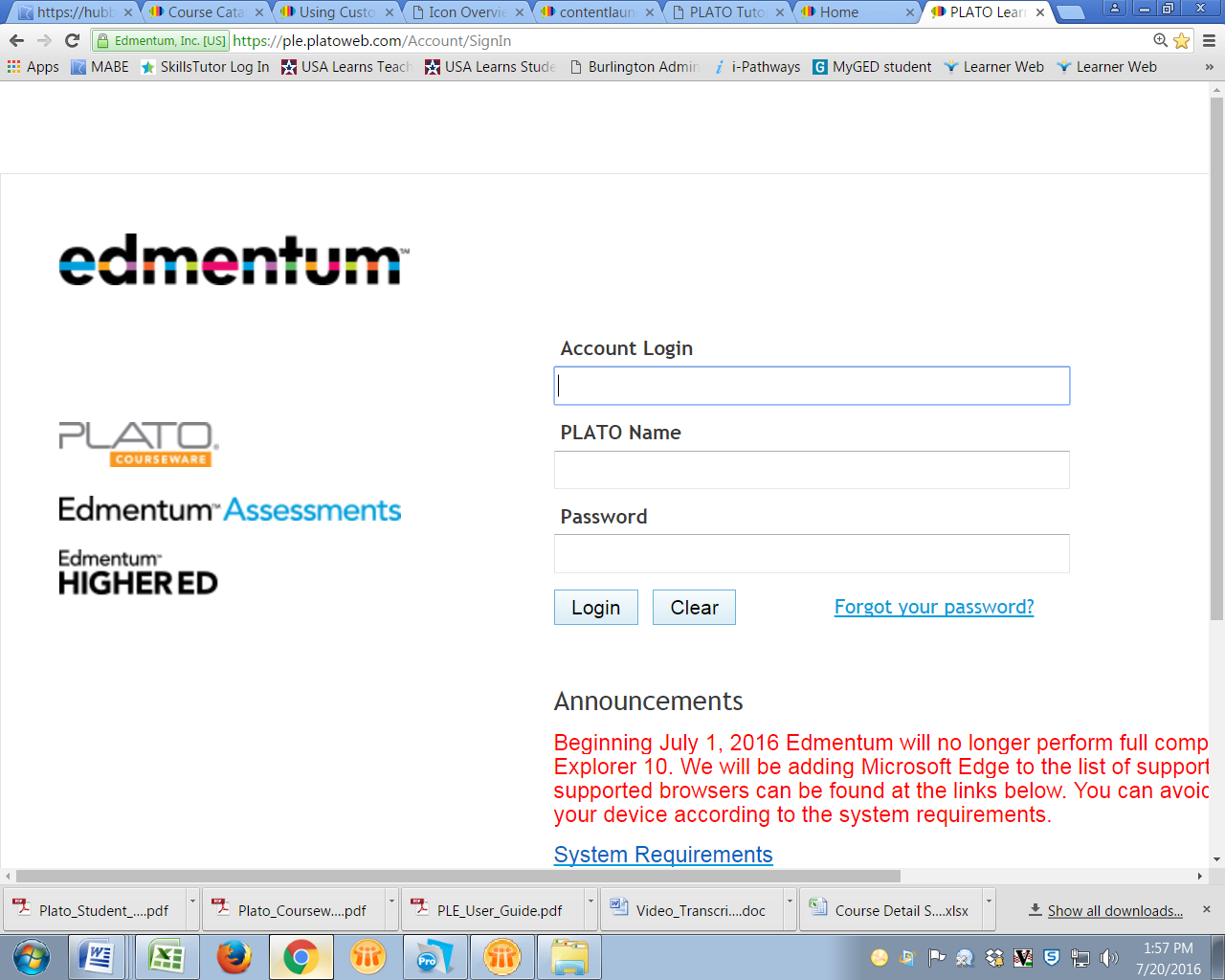 PLATO Loginple.platoweb.com